						Дел.бр.  532/19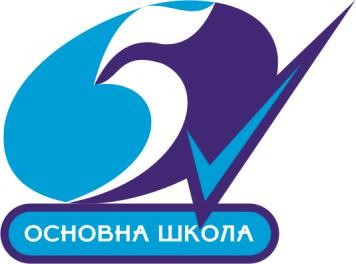 ОСНОВНА ШКОЛА „СЕСТРЕ ИЛИЋ“ ВАЉЕВОКОНКУРСНА  ДОКУМЕНТАЦИЈА ЗА ЈАВНУ НАБАВКУ ДОБАРА НАБАВКА УЉА ЗА ЛОЖЕЊЕ НИСКОСУМПОРНОГ ГОРИВА СПЕЦИЈАЛНО- МАЗУТ НСГ-С(ЈН бр. 1/2019)Ваљево, јул 2019. годинеНа основу чл. 39 и чл.61. Закона о јавним набавкама („Сл. гласник РС” бр. 124/12, 14/15 и 68/15), и члана 6. Правилника о обавезним елементима конкурсне документације у поступцима јавних набавки и начину доказивања испуњености услова („Сл. гласник РС” бр. 86/15) и Одлуке о покретању поступка јавне  набавке  мале  вредности број 466-1/19 од 28.6.2019. године и  Решења о  именовању Комисије за јавну набавку добара мале вредности бр. 466-2/19 од 28.6.2019.године, припремљена је конкурсна документација и иста садржи:Позив за подношење понуде ........................................................ стр.3        Упутство за учешће и доказивање испуњености  услова заучешће у поступку ......................................................................... стр.5        Упутство понуђачима како да сачине понуду .............................. стр.8        Врста, техничке карактеристике, квалитет, количина и опис добара,начин спровођења контроле и обезбеђење гаранције квалитета..стр.13Образац изјаве о испуњавању услова из члана 75. став 1. .......  стр.14       Образац изјаве о испуњавању услова из члана 75. став 2. .......  стр.15       Подаци о понуђачу ........................................................................ стр.16        Изјава понуђача о лицу овлашћеном за састављање ипотписивање понуде ..................................................................... стр.17        Изјава понуђача да не наступа са подизвођачем....................... стр.18         Изјава о ангажовању подизвођача ............................................... стр.19        Подаци о подизвођачу ..................................................................  стр.20       Подаци о понуђачу који је учесник у заједничкој понуди ..........     стр.21      Изјава чланова групе који подносе заједничку понуду ............... стр.22        Изјава о независној понуди ..........................................................  стр.23      Трошкови израде понуде .............................................................. стр.24        Овлашћење за корисника менице ............................................... стр.25        Структура цена .............................................................................. стр.26        Образац понуде ............................................................................. стр.27        Модел  уговора ............................................................................... стр.28       Образац ПО1....................................................................................  стр.33     1. ПОЗИВ  З А ПОДНОШЕЊЕ  ПОНУДА1.1. ПОДАЦИ О НАРУЧИОЦУНазив наручиоца:Адреса: ПИБ:Матични број: Шифраделатности:Број рачуна: Регистарски број:Основна школа „Сестре Илић“Улица Милована Глишића 45, 14000 Ваљево100076805070968958520840-124660-8361170089041.2. ВРСТА ПОСТУПКАЈавна набавка добара спроводи се у поступку јавне набавке мале вредности у складу са Законом о јавним набавкама(„Сл. гласник РС” бр. 124/12, 14/15 и 68/15), Подзаконским актима и Одлуком о покретању поступка бр. 466-1/19 од 28.6.2019. године.1.3. ПРЕДМЕТ ЈАВНЕ НАБАВКЕ-	Предмет  јавне  набавке  je  набавка  уља  за  ложење  нискосумпорног  горива- специјално-мазут НСГ-С, ЈН бр. 1/2019-добраНазив и ознака из општег речника набавке:09135000-4 Уља за ложење1.4. ЦИЉ ПОСТУПКАПоступак јавне набавке се  спроводи ради закључења уговора о јавној набавци, са  роком важења од годину дана.1.5. НАЧИН ПРЕУЗИМАЊА КОНКУРСНЕ ДОКУМЕНТАЦИЈЕ- Са Портала Управе за јавне набавке:  www.portal.ujn.gov.rs- Са интернет странице наручиоца: ossestreilicvaljevo.edu.rs1.6. НАЧИН ПОДНОШЕЊА ПОНУДЕ И РОК ЗА ПОДНОШЕЊЕ ПОНУДЕПонуда  се  подноси  у  складу  са  конкурсном  документацијом и  техничком  спецификацијом наручиоца који је саставни део конкурсне документације.Понуђач понуду подноси лично или непосредно путем поште у затвореној коверти.На предњу страну коверте понуђач лепи попуњен Помоћни образац (ПО1) уписује податке о свом тачном називу, адреси, броју телефона, емаил адреси и имену и презимену овлашћеног лица за контакт.Понуђач може да поднесе само једну понуду.Понуђач који је самостално поднео понуду не може истовремено да учествује у заједничкој понуди или као подизвођач, нити исто лице може учествовати у више заједничких понуда.Рок за подношење понуда је 07.8.2019.године до 10.00 часова.Понуда се сматра благовременом уколико је примљена код наручиоца до  
07.8.2019. године до 10:00 часова, на адресу Основне школе „Сестре Илић“, улица Милована Глишића 45, 14000 Ваљево.-	Понуђач може пре истека рока за подношење понуда да допуни, измени или опозове своју понуду писаним обавештењем, са назнаком: „Допуна понуде“, „Измена понуде“ или „Опозив понуде“ за јавну набавку добара- набавка уља за ложење нискосумпорног горива специјално-Мазут НСГ-С,ЈН бр.1/2019. Понуђач је дужан да јасно назначи која документа накнадно доставља, односно који део понуде мења. По истеку рока за подношење понуда понуђач не може да допуњује мења или опозове своју понуду.1.7. МЕСТО, ВРЕМЕ И НАЧИН ОТВАРАЊА ПОНУДАЈавно отварање понуда биће одржано 07.8.2019.године у 10:30 часова, на адреси:Основна школа „Сестре Илић“, улица Милована Глишића 45, 14000 Ваљево, у канцеларији секретара школе.Благовремено приспеле понуде комисија ће отварати по редоследу приспећа.О поступку отварања понуда комисија наручиоца води записник који потписују председник и  чланови комисије и присутни представници понуђача.Понуђачу који је поднео понуду, а није присуствовао поступку отварања понуда, копија записника се доставља у року од три дана од дана отварања понуда.1.8. УСЛОВИ ПОД КОЈИМА ПРЕДСТАВНИЦИ ПОНУЂАЧА МОГУ УЧЕСТВОВАТИ У ПОСТУПКУ ОТВАРАЊА ПОНУДАПре почетка поступка јавног отварања понуда, представници понуђача који ће присуствовати поступку отварања понуда,  дужни  су  да  комисији наручиоца предају писано  пуномоћје,  којим  ће доказати овлашћење за учешће у поступку јавног отварања понуда.1.9. РОК ЗА ДОНОШЕЊЕ ОДЛУКЕРок за доношење Одлуке о додели уговора је осам дана од дана отварања понуда.1.10. ЛИЦЕ ЗА КОНТАКТКонтакт особа:Јасмина Зечевић, секретар школе,телефон 014/221-392 2 .  УСЛОВИ ЗА УЧЕШЋЕ  У  ПОСТУПКУ  ЈАВНЕ  НАБАВКЕ ИЗ  ЧЛ.  75 .  И  76. ЗАКОНА  И  УПУТСТВО  КАКО  СЕ  ДОКАЗУЈЕ  ИСПУЊЕНОСТ  ТИХ  УСЛОВА Право учешћа имају сва заинтересована лица, која испуњавају обавезне и додатне услове за учешће у поступку јавне набавке, у складу са  чланом 75. и 76. Закона о јавним набавкама („Сл. гласник РС” бр.124/12, 14/15 и 68/15). Испуњеност обавезних услова, понуђач доказује потписивањем изјаве у складу са чланом 77. став 4. истог Закона, док услов и члана 75. тачка 4) и додатни услов доказује достављањем прилога уз понуду.Понуда понуђача који не поднесе све тражене доказе (обавезне и додатне) наведене у овом упутству, сматраће се непотпуном и као таква биће одбијена као неприхватљива и неће се даље разматрати, односно оцењивати. Право на учешће у поступку има понућач ако испуњава ОБАВЕЗНЕ  услове,  и  то : 1.  да је регистрован код надлежног органа, односно уписан у одговарајући регистар;Доказ:    Уколико је понуђач  правно лице  дужан је доставити:1.   Извод  из  регистра  Агенције  за  привредне  регистре,  односно  Извод  из  регистра надлежног Привредног суда;    Уколико је понуђач  предузетник , дужан је доставити:1.   Извод из регистра Агенције за привредне регистре, односно извод из одговарајућег регистра;    Уколико је понуђач  физичко лице  , не доставља доказ за овај услов.2. да он и његов законски заступник није осуђиван за неко од кривичних дела као члан организоване криминалне групе, да није осуђиван за кривична дела против привреде, кривична дела против животне средине, кривично дело примања или давања мита, кривично дело преваре;Доказ ( не може бити старији од два месеца пре отварања понуда)1.   Уколико је понуђач  правно л иц е  дужан је доставити:1.   извод из казнене евиденције, односно уверење Основног суда на чијем подручју се налази седиште домаћег правног лица, односно седиште представништва или огранка страног правног лица, којим се потврђује да правно лице није осуђивано за кривична дела против привреде, кривична дела против животне средине, кривично дело примања или давања мита, кривично дело преваре;2.   извод из казнене евиденције Посебног одељења за организовани криминал Вишег суда у Београду, којим се потврђује да правно лице није осуђивано за неко од кривичнихдела организованог криминала  http://www.bg.vi.sud.rs/lt/articles/o-visem-sudu/obavestenje- ke-za-pravna-lica-i-fizicka-lica.html3.   извод из казнене евиденције, односно уверење надлежне полицијске управе МУП-а, којим се потврђује да законски заступник понуђача није осуђиван за кривична делапротив привреде, кривична дела против животне средине, кривично дело примања илидавања мита, кривично дело преваре и неко од кривичних дела организованог криминала (захтев се може поднети према месту рођења или према месту пребивалишта законског заступника). Уколико понуђач има више законских заступника дужан је да достави доказ за сваког од њих.2.   Уколико је понуђач  предузетник или физичко лице  дужан је доставити:1. извод из казнене евиденције, односно уверења надлежне полицијске управе Министарства унутрашњих послова да није осуђиван за неко од кривичних дела као члан организоване криминалне групе, да није осуђиван за кривична дела против привреде, кривична дела против заштите животне средине, кривично дело примања или давања мита, кривично дело преваре.3. да је измирио доспеле порезе, доприносе и друге јавне дажбине у складу са прописимаРепублике Србије или стране државе када има седиште на њеној територији.Доказ (не може бити старији од два месеца пре отварања понуда)Уколико је понуђач  правно лице , предузетник или физичко лице  дужан је доставити:1.   Уверење Пореске управе Министарства финансија да је измирио доспеле порезе и доприносе2.   Уверење надлежне локалне самоуправе да је измирио обавезе по основу изворних локалних јавних прихода;4.да има важећу дозволу надлежног органа за обављање делатности која је предмет јавненабавке (Лиценцу за трговину нафтом, дериватима нафте, биогоривима и компримованим природним гасом).Доказ:4.   Уколико је понуђач правно лице, предузетник или физичко лице дужан је доставити:1. Лиценца за трговину нафтом, дериватима нафте, биогоривима и компримованим природним  гасом  издата  од  Агенције  за  енергетику Р  Србије  Лиценца  мора  бити важећа.5. да је при састављању понуде поштовао обавезе које произлазе из важећих прописа о заштити на раду, запошљавању и условима рада, заштити животне средине, као и да нема забрану обављања делатности која је на снази у време подношења понуда (чл. 75. ст. 2. Закона)Доказ:5.   Уколико је понуђач правно лице, предузетник или физичко лице дужан је доставити:1.   Потписан и оверен Образац изјаве (Образац бр. 3). Изјава мора да буде потписана од стране овлашћеног лица понуђача и оверена печатом. Уколико понуду подноси група понуђача, Изјава мора бити потписана од стране овлашћеног лица сваког понуђача из групе понуђача и оверена печатом.Испуњеност обавезних услова из чл.75 став 1. тачка 1), 2) и 3) понуђач може доказати ''Изјавом о испуњености обавезних услова'' –(Образац бр.1 ) за учешће у поступку јавне набавке, уз обавезу понуђача чија је понуда оцењена као најповољнија, уколико то наручилац у писменој форми захтева, да у року од 3 (три) дана од дана пријема писменог позива наручиоца,  достави оригинал или оверену копију напред наведених доказа о испуњености обавезних услова.Изјава мора да буде потписана од стране овлашћеног лица понуђача и оверена печатом. Уколико понуду подноси група  понуђача, Изјава мора  бити  потписана од  стране овлашћеног лица  сваког понуђача из групе понуђача и оверена печатПраво на учешће у поступку има понућач ако испуњава ДОДАТНЕ  услове,  и  то : 6. Право на учешће у поступку има понуђач ако у моменту подношења понуде располаже са минимум 1 (једном) цистерном за транспорт нафтних деривата носивости од 8 до 14 тона.Доказ:6.  Уколико је понуђач правно лице, предузетник или физичко лице дужан је доставити:1.   фотокопију саобраћајне дозволе,2.   читач саобраћајне дозволе,3.   полису осигурања важећу на дан отварања понуда7. да има успостављен пословни однос са произвођачем Уља за ложење - нискосумпорног горива специјално-Мазут НСГ-С или са овлашћеним дистрибутером / заступником истог за територију Републике Србије.Доказ: Правни основ (важећи уговор или изјава или овлашћење) о успостављеном пословном односу између произвођача и понуђача Уља за ложење - нискосумпорног горива специјално-Мазут НСГ-С илиПравни основ (важећи уговор или изјава или овлашћење) о успостављеном пословном односу између овлашћеног дистрибутера /заступника за територију Републике Србије и понуђача Уља за ложење - нискосумпорног горива специјално-Мазут НСГ-С (Напомена: уколико понуђач достави правни основ о успостављеном пословном односу са овлашћеним дистрибутером / заступником за територију Републике Србије, неопходно је да достави и правни основ о успостављеном пословном односу између овлашћеног дистрибутера/ заступника за територију Републике Србије и произвођача Уља за ложење - нискосумпорног горива специјално-Мазут НСГ-С).Напомена: уколико је понуђач уједно и произвођач уља за ложење - нискосумпорног горива специјално-Мазут НСГ-С, не доставља нведене доказе, већ изјаву да је произвођач).3. УПУТСТВО  ПОНУЂ АЧИМА  КАКО  ДА  САЧИНЕ  ПОНУДУ3.1. ПОДАЦИ О ЈЕЗИКУ У ПОСТУПКУ ЈАВНЕ НАБАВКЕПонуда и остала документација која се односи на понуду мора бити састављена на српскомјезику.Поступак отварања понуда води се на српском језику.3.2. ПОДАЦИ О ОБАВЕЗНОЈ САДРЖИНИ ПОНУДЕОбавезну садржину понуде чине сви докази (прилози) тражени конкурсном документацијом, као и попуњени, потписани и оверени сви обрасци из конкункурсне документације, и то:	  15.    Образац ПО1	   16.   Образац ПО23.3.ПОСЕБНИ ЗАХТЕВИ У ПОГЛЕДУ НАЧИНА САЧИЊАВАЊА ПОНУДЕ И ПОПУЊАВАЊА ОБРАЗАЦАПонуда мора бити састављена тако да понуђач све захтеване податке упише у обрасце који су саставни део конкурсне документације. Понуда мора бити јасна, недвосмислена, читко откуцана или попуњена штампаним словима, оверена печатом и потписом овлашћене особе. Није дозвољено попуњавање графитном оловком, пенкалом, фломастером или црвеном оловком, свако бељење или подебљавање бројева мора се парафирати и оверити од стране понуђача.Пожељно је да буде тако спакована и нумерисана да се поједини листови не могу накнадно уметати.На сваком обрасцу конкурсне документације је наведено ко је дужан да образац овери печатом и потпише и то:-  Уколико  понуду подноси  понуђач  који  наступа  самостално, сваки  образац  мора  бити  оверен  и потписан од стране овлашћеног лица понуђача;- Уколико понуду подноси понуђач који наступа са подизвођачем, сваки образац мора бити оверен и потписан од стране овлашћеног лица понуђача;- Уколико понуду подноси група понуђача, сваки образац мора бити оверен и потписан од стране овлашћеног члана групе понуђача - носиоца посла.3.4. ПОНУДА СА ВАРИЈАНТАМАПонуда са варијантама није дозвољена.3.5. ИЗМЕНЕ, ДОПУНЕ И ОПОЗИВ ПОНУДЕПонуђач може да измени, допуни или опозове понуду писаним обавештењем пре истека рока за подношење понуда.Свако обавештење о изменама, допунама или опозиву понуде се подноси у засебној затвореној коверти, на исти начин на који се доставља понуда, са назнаком “Измена понуде”, “Допуна понуде” или “Опозив понуде” за ЈАВНУ НАБАВКУ- Набавка уља за ложење нискосумпорног горива специјално-Мазут -НСГ-С;бр.1/2019(НЕ ОТВАРАТИ).Понуђач је дужан да на полеђини коверте назначи назив, адресу, телефон и контакт особу. Измена допуна или опозив понуде се доставља путем поште или лично сваког радног данаод 08,00 до 12,00 часова, на адресу наручиоца.Понуђач је дужан да јасно назначи која документа накнадно доставља, односно који део понуде мења. По истеку рока за подношење понуда понуђач не може да допуњује мења или опозове своју понуду.Уколико се измена понуде односи на понуђену цену, цена мора бити изражена у динарском износу, а не у процентима.Начин обрачуна цене у случају   измене   понуде кроз измену цене, вршиће се корекцијом понуђене основне цене по појединачним позицијама или јединичним ценама, на начин линеарнекорекције у зависности од коначне укупне цене након извршене измене понуде.3.6. САМОСТАЛНО ПОДНОШЕЊЕ ПОНУДЕПонуђач који је самостално поднео понуду, не може истовремено да учествује у заједничкој понуди или као подизвођач, нити исто лице може учествовати у више заједничких понуда.3.7. ПОНУДА СА ПОДИЗВОЂАЧЕМПонуђач  је  дужан  да  у  понуди  наведе  да  ли  ће  извршење набавке  делимично поверити подизвођачу и да наведе његов назив.Уколико понуђач намерава да извршење набавке делимично повери подизвођачу, обавезан је да наведе у својој понуди проценат укупне вредности набавке који ће поверити подизвођачу а који не може бити већи од 50 %  и део предмета набавке који ће извршити преко подизвођача.Понуђач је  дужан да  наручиоцу, на  његов захтев, омогући приступ код подизвођача ради утврђивања испуњености услова.Понуђач је дужан да за подизвођаче достави доказе о испуњености обавезних услова из члан а75. став 1. тач 1) до 4) Закона о јавним набавкама.Понуђач, односно добављач у потпуности одговара наручиоцу за извршење обавеза из поступка јавне набавке, односно за извршење уговорних обавеза, без обзира на број подизвођача.3.8. ЗАЈЕДНИЧКА ПОНУДАСваки понуђач из групе понуђача мора да испуни обавезне услове из члана 75. став 1. тач. 1)до 4) Закона о јавним набавкама. Услов из члана 75. став 1. тачка 5) истог закона дужан је да испуни понуђач из групе понуђача којем је поверено извршење дела набавке за који је непоходна испуњеност тог услова.Саставни део заједничке понуде је споразум којим се понуђачи из групе међусобно и према наручиоцу обавезују на извршење јавне набавке, а који обавезно садржи податке о:1) члану групе који ће бити носилац посла, односно који ће поднети понуду и који ће заступати групу понуђача пред наручиоцем;2) понуђачу који ће у име групе понуђача потписати уговор;3) понуђачу који ће у име групе понуђача дати средство обезбеђења;4) понуђачу који ће издати рачун;5) рачуну на који ће бити извршено плаћање;6) обавезема сваког од понуђача из групе понуђача за извршење уговора.Понуђачи   који   поднесу   заједничку   понуду   одговарају   неограничено   солидарно   према наручиоцу.3.9. РОК И НАЧИН ПЛАЋАЊАПлаћање ће се вршити у року од 45 (четрдесетпет) дана, а у складу са Законом о роковима измирења новчаних обавеза у комерцијалним трансакцијама („Службени гласник РС“, бр. 119/12, 68/2015 и 113/17 ) рачунајући од дана уредно примљене фактуре (рачуна) за испоручене количине предметног добра. Плаћање се врши уплатом на рачун Испоручиоца.3.10. НАЧИН, РОК И МЕСТО ИСПОРУКЕ ДОБАРАДобра се испоручују сукцесивно у складу са потребама наручиоца, у року који не може бити дужи од 7 (седам) дана од дана пријема захтева за испоруку. Испоручилац је у обавези да благовремено обавести наручиоца о тачном термину испоруке због присуства овлашћеног лица.Место испоруке је седиште наручиоца.Наручилац задржава право да набави мању количину добара од оног одређеног у техничкој спецификацији.3.11. ВАЛУТА И ЦЕНАЦена мора бити изражена у динарима без пореза на додату вредност.Цену је потребно изразити нумерички и текстуално, при чему текстуално изражена цена има предност у случају несагласности.Цена треба да буде изражена тако да обухвати све трошкове које понуђач има у реализацији предметне јавне набавке.Евентуалне  промене  цена  мењаће  се  у  складу  са  кретањем  цена  нафтних  деривата  на светском тржишту. Промене цена ће се односити како на повећање тако и на смањење цена деривата.У случају понуђене неуобичајено ниске цене, наручилац ће поступити у складу са одредбама члана 92. Закона о јавним набавкама.3.11.1.НАЧИН И УСЛОВИ ПРОМЕНЕ ЦЕНЕУговорена цена се може мењати само у односу на процент увећања на тржишту нафтних деривата.У случају промене цене, Добављач се обавезује да Наручиоцу достави доказ о промени цена нафтних деривата уз образложење и захтев за анекс уговора, у делу у ком је дефинисана јединична цена.Доказ из претходног става може бити: проценат увећања/смањења нафте на светском тржишту нафтних деривата или ценовник са одлуком о формирању цене (за произвођаче), проценат увећања/смањења  на  светском  тржишту  нафтних  деривата  или  доказ  о  промени  улазнецене(задистрибутере).3.12. ПОВЕРЉИВИ  ПОДАЦИНаручилац је дужан да:1) чува као поверљиве све податке о понуђачима садржане у понуди које је као такве, у складу са законом, понуђач означио у понуди;2) одбије давање информације која би значила повреду поверљивости података добијених у понуди;3) чува као пословну тајну имена заинтересованих лица, понуђача и подносилаца пријава, као и податке о поднетим понудама, односно пријавама, до отварања понуда, односно пријава.Неће се сматрати поверљивим докази о испуњености обавезних услова, цена и други подаци из понуде који су од значаја за примену елемената критеријума и рангирање понуде.3.13. ДОДАТНЕ ИНФОРМАЦИЈЕ И ПОЈАШЊЕЊАПонуђач може, у писаном облику, тражити од наручиоца додатне информације или појашњења у вези са припремањем и подношењем понуде, најкасније пет дана пре истека рока за подношење понуде, на ossestreilicva@gmail.comНаручилац је дужан да у року од три дана од дана пријема захтева од стране понуђача,понуђачу и свим лицима која су преузела конкурсну документацију пошаље одговор у писаном облику и да истовремено ту информацију објави на Порталу јавних набавки и интернет страници наручиоца.Тражење додатних информација или појашњења телефоном није дозвољено.Ако је документ из поступка јавне набавке достављен од стране наручиоца или понуђача путем електронске поште или факсом, страна која је извршила достављање дужна је да од друге стране захтева да на исти начин потврди пријем тог документа, што је друга страна дужна и да учини када је то неопходно као доказ да је извршено достављање.3.14. РОК ВАЖНОСТИ ПОНУДЕРок важности понуде je 30 (тридесет) дана од дана отварања понуда.3.15. ПОШТОВАЊЕ ВАЖЕЋИХ ПРОПИСАПонуђач је дужан да при састављању своје понуде поштује обавезе које произилазе из важећих прописа о заштити на раду, запошљавању и условима рада, заштити животне средине, као и да нема забрану обављања делатности која је на снази у време подношења понуде.Понуђач сноси одговорност за накнаду за коришћење патената, као и за повреду заштићених права интелектуалне својине трећих лица.3.16. СРЕДСТВА ФИНАНСИЈСКОГ ОБЕЗБЕЂЕЊАПонуђач  који  буде  изабран  као  најповољнији,  дужан  је  да  приликом  закључења  уговора достави: 	меницу, са меничним овлашћењем и са клаузулом „без протеста“ у висини од 10% укупне вредности Уговора без ПДВ- а, односно у висини од 15% вредности Уговора без ПДВ-а, за понуђаче који се налазе на списку негативних референци који води Управа за јавне набавке, а који имају негативну референцу за  предмет који није  истоветан предмету конкретне јавне набавке, са роком важности 30. (тридесет) дана дужим од рока извршења укупно уговоренеобавезе. Уз сопствену меницу и менично овлашћење, понуђач се обавезује да достави потврду о регистрацији менице од стране пословне банке, ОП образац и копију картона депонованихпотписа.Тражени инструмент финансијског обезбеђења мора бити неопозив, безуслован, плативи на први позив и без права на приговор.Уколико изабрани понуђач приликом закључења уговора не достави напред наведено средство финансијског обезбеђења, Наручилац неће закључити уговор са њим и може закључити уговор са првим следећим понуђачем према условима из конкурсне документације, у ком случају ће наручилац реализовати достављено средство финансијског обезбеђења за озбиљност понуде и истовремено доставити доказ негативне референце Управи за јавне набавке.3.17. ДОДАТНА ОБЈАШЊЕЊА, КОНТРОЛА И ДОПУШТЕНЕ ИСПРАВКЕ ОД ПОНУЂАЧА ПОСЛЕ ОТВАРАЊА ПОНУДАУколико понуђач начини грешку у попуњавању, дужан је да исту избели и правилно попуни, а место начињене грешке парафира и овери печатом.Ако се понуђач не сагласи са исправком рачунских грешака, наручилац ће његову понуду одбити као неприхватљиву.3.18. КРИТЕРИЈУМ ЗА ДОДЕЛУ УГОВОРАКритеријум за доделу уговора је најнижа понуђена цена.У случају да две или више понуда имају исту најнижу понуђену цену, предност има понуда која је прва приспела.3.19. ОДЛУКА О ДОДЕЛИ УГОВОРАОквирни рок у коме ће наручилац донети Одлуку о додели уговора је осам дана од дана јавног отварања понуда.3.20. РОК ЗА ЗАКЉУЧЕЊЕ УГОВОРАУговор са понуђачем којем је додељен уговор биће закључен у року од осам дана, од дана протека рока за подношење захтева за заштиту права.Ако понуђач коме је додељен уговор одбије да закључи уговор, наручилац ће закључити уговорса првим следећим најповољнијим понуђачем.3.21. ЗАШТИТА ПРАВА ПОНУЂАЧАУ случају да понуђач сматра да су му у поступку јавне набавке повређена права, може уложити захтев за заштиту права понуђача уз уплату прописане таксе, у току целог поступка јавне набавке, против сваке радње наручиоца, односно поступити у складу са одредбама члан 148. – 153. Закона о јавним набавкама које уређују поступак заштите права понуђача.3.22. ОБУСТАВА ПОСТУПКА ЈАВНЕ НАБАВКЕНаручилац је дужан да обустави поступак јавне набавке уколико нису испуњени услови задоделу уговора из члана 107. Законом о јавним набавкама.Наручилац може даобустави поступак јавне набавке из објективних и доказивих разлога који се нису моглипредвидети у време покретања поступка и који онемогућавају да се започети поступак оконча, односно услед којих је престала потреба наручиоца за предметном набавком због чега се неће понављати у току исте буџетске године, односо наредних шест месеци.3.23. ТРОШКОВИ ПРИПРЕМАЊА ПОНУДЕТрошкове припреме и подношења понуде сноси искључиво понуђач и не може тражити од наручиоца накнаду трошкова.Ако је поступакјавне набавке обустављен из разлога који су на страни наручиоца,наручилац је дужан да понуђачу надокнади трошкове израде узорка или, модела уколико их је наручилац тражио, ако су израђени у складу са техничким спецификацијама наручиоца и трошкове прибављања средства обезбеђења, под условом да је понуђач тражио накнаду тих трошкова у својој понуди.ВРСТА, ТЕХНИЧКЕ КАРАКТЕРИСТИКЕ, КВАЛИТЕТ, КОЛИЧИНА И ОПИС ДОБАРА, НАЧИН СПРОВОЂЕЊА КОНТРОЛЕ И ОБЕЗБЕЂЕЊА ГАРАНЦИЈЕ КВАЛИТЕТА4.1.Предмет  јавне набавке су добра – Уља за ложење - нискосумпорног горива специјално-Мазут НСГ-С у количини од 40.000 кг, односно до утрошка средстава опредељених за овај предмет набавке, у свему према техничким и другим захтевима који важе за ову врсту течног горива и захтевима из конкурсне документације.4.2.Критеријуми који морају бити задовољени, у односу на техничке и друге захтеве, одређени су у складу са Правилником о техничким и другим захтевима за течна горива нафтног порекла.4.3. Испорука се врши сукцесивно, према потребама Наручиоцa, у року који не може бити дужи од 7 (седам) дана од дана пријема захтева за испоруку. Испорука се врши у складишном простору Наручиоца који се налази на адреси Милована Глишића 45, 14000 Ваљево..4.4. Понуђач приликом сваке испоруке добара доставља:- отпремницу велепродавца са подацима о времену преузимања и количини преузетог мазута- декларацију о усаглашености производа издату од Акредитоване лабораторије, као доказ да предметно добро које испоручује у свему одговара карактеристикама наведеним у Правилнику о техничким и другим захтевима за течна горива нафтног порекла.- извештај о испитивању испорученог добраНаручилац ће приликом сваке испоруке извршити контролу нивоа предметног добра у цистерни и контролу достављене документације.Сматра се да је Наручилац квантитативно и квалитативно примио робу у моменту потписивања отпремнице од стране овлашћеног лица Наручиоца.Образац бр. 1 Образац изјаве  о  испуњавању услова  из  члана 75 . став 1 .  Закона  о  јавним набавкамаУ својству овлашћеног лица, дајемИ З Ј А В УИзјављујемо под пуном кривичном и материјалном одговорношћу да испуњавамо услове из чл.75. став 1. ЗЈН („Сл. гласник РС”, бр. 124/12, 14/15 и 68/15) и позива за прикупљање понуда за избор најповољнијег  понуђача   за   ЈАВНУ   НАБАВКУ   ДОБАРА-УЉЕ  ЗА   ЛОЖЕЊЕ НИСКОСУМПОРНОГ ГОРИВА СПЕЦИЈАЛНО-МАЗУТ НСГ-С, ЈН бр. 1/2019, према конкурсној документацији за прикупљање понуда и то:-да смо регистровани код надлежног органа, односно уписан у одговарајући регистар;-да пре објављивања позива, понуђач и његов законски заступник није осуђиван за неко од кривичних дела  против привреде, кривична дела  против животне средине, кривично дело примања или давања мита, кривично дело преваре и да доказ о испуњености услова нијестарији од два месеца пре отварања понуда;-да смо измирили доспеле порезе, доприносе и друге јавне дажбине у складу са прописима Републике Србије или стране државе када има седиште на њеној територији и да доказ о испуњености услова није старији од два месеца пре отварања понуда;Изјава се даје ради учешћа у поступку јавне набавке мале вредности број  ЈН 1/2019 код Наручиоца –ОСНОВНА ШКОЛА“СЕСТРЕ ИЛИЋ“,УЛ.МИЛОВАНА ГЛИШИЋА БР.45.14000 Ваљево и у друге сврхе се не може користити.У случају потребе, а на захтев Наручиоца, доставићемо доказе који потврђују ову изјаву.Место и датумПонуђачМ.П.                      	/потпис овлашћеног лица/Образац бр. 2 Образац изјаве  о  испуњавању услова  из  члана 75 . став  2.  Закона  о јавним набавкама У својству овлашћеног лица, дајемИ З Ј А В УИзјављујемо под пуном кривичном и материјалном одговорношћу да испуњавамо услове из чл.75. став 2. ЗЈН (,,Сл. гласник РС”, бр. 124/12, 14/15 и 68/15) и позива за прикупљање понуда за избор најповољнијег  понуђача   за   ЈАВНУ   НАБАВКУ   ДОБАРА-УЉЕ  ЗА   ЛОЖЕЊЕ НИСКОСУМПОРНОГ ГОРИВА СПЕЦИЈАЛНО – МАЗУТ-НСГ-С бр. 1/2019, према конкурсној документацији за прикупљање понуда и то: 	да  смо  поштовали  обавезе  које  произилазе  из  важећих  прописа  о  заштити  на  раду, запошљавању  и  условима  рада,  заштити  животне  средине,  као  и  да  немамо  забрану обављања делатности која је на снази у време подношења понуде.Изјава се даје ради учешћа у поступку јавне набавке мале вредности број  ЈН 1/2019 код Наручиоца –ОСНОВНА ШКОЛА“СЕСТРЕ ИЛИЋ“,УЛ.МИЛОВАНА ГЛИШИЋА БР.45.14000 Ваљево, и у друге сврхе се не може користити.У случају потребе, а на захтев Наручиоца, доставићемо доказе који потврђују ову изјаву.Место и датумПонуђачМ.П.                      	/потпис овлашћеног лица/Образац бр. 3Место и датумПонуђачМ.П.                      	/потпис овлашћеног лица/Образац бр. 4ИЗЈАВА ПОНУЂАЧА О ЛИЦУ ОВЛАШЋЕНОМ ЗА САСТАВЉАЊЕ И ПОТПИСИВАЊЕ ПОНУДЕ1. КОЈИ НАСТУПА САМОСТАЛНО2. КОЈИ НАСТУПА СА ПОДИЗВОЂАЧИМА3. ОВЛАШЋЕНОГ ЧЛАНА ГРУПЕ ПОНУЂАЧА (заокружити)Под пуном моралном, материјалном и кривичном одговорношћу, изјављујем да је понуду за јавну набавку –„ЈАВНУ НАБАВКУ ДОБАРА-УЉЕ ЗА ЛОЖЕЊЕ НИСКОСУМПОРНОГ ГОРИВА СПЕЦИЈАЛНО МАЗУТ- НСГ-С бр. 1/2019 саставио и потписао(име, презиме и звање лица овлашћеног за састављање и потпиусивање понуде)у име и за рачун понуђача    	Место и датумПонуђачМ.П.                      	/потпис овлашћеног лица/Образац бр. 5ИЗЈАВА ПОНУЂАЧАДА НЕ НАСТУПА СА ПОДИЗВОЂАЧЕМПод пуном моралном, материјалном и кривичном одговорношћу, у понуди за јавну набавку–„ЈАВНУ НАБАВКУ ДОБАРА-УЉЕ ЗА ЛОЖЕЊЕ НИСКОСУМПОРНОГ ГОРИВА СПЕЦИЈАЛНО - НСГ-С бр. 1/2019”,изјављујемо да не наступамо са подизвођачем.Место и датумПонуђачМ.П.                      	/потпис овлашћеног лица/Образац бр. 5аИЗЈАВА О АНГАЖОВАЊУ ПОДИЗВОЂАЧА(СПИСАК ПОДИЗВОЂАЧА КОЈЕ ЈЕ ПОНУЂАЧ УКЉУЧИО У ПОНУДУ)За реализацију јавне набавке- „ЈАВНУ НАБАВКУ ДОБАРА-УЉЕ ЗА ЛОЖЕЊЕ НИСКОСУМПОРНОГ ГОРИВА  СПЕЦИЈАЛНО МАЗУТ - НСГ-С  бр.  1/2019”,  ангажоваћемо следеће подизвођаче:Место и датумПонуђачМ.П.                      	/потпис овлашћеног лица/Напомена: Максимално учешће подизвођача је 50% од укупне вредности понуде.Образац копирати у потребном броју примерака за подизвођаче уколико понуђач наступа са подизвођачима.Образац потписује и оверава овлашћено лице понуђача или овлашћено лице подизвођача.Образац бр. 5бМесто и датумПонуђачМ.П.                      	/потпис овлашћеног лица/Напомена: Образац „Подаци о подизвођачу“ попуњавају само они понуђачи који понуду подносе са подизвођачем.Уколико  понуђач  наступа  са  већим  бројем  подизвођача  овај  образац  фотокопирати, попунити за сваког подизвођача и доставити уз понуду.Образац бр. 6Место и датумПонуђачМ.П.                      	/потпис овлашћеног лица/Напомена: Образац „Подаци о понуђачу који је учесник у заједничкој понуди“ попуњавају само они понуђачи који подносе заједничку понуду, у ком случају је потребно да се наведени образац копира у довољном броју примерака, да се попуни и достави за сваког понуђача који је учесник у заједничкој понуди.Образац бр. 6аИЗЈАВА ЧЛАНОВА ГРУПЕ КОЈИ ПОДНОСЕ ЗАЈЕДНИЧКУ ПОНУДУИзјављујемо да наступамо као група понуђача за јавну набавку - „ЈАВНУ НАБАВКУ ДОБАРА-УЉЕ ЗА ЛОЖЕЊЕ НИСКОСУМПОРНОГ ГОРИВА СПЕЦИЈАЛНО -  МАЗУТ-НСГ-С бр. 1/2019”.Овлашћујемо члана групе - носиоца посла  да у име и за рачун осталих чланова групе иступа пред наручиоцем.Датум:  	Образац оверавају печатом и потписују одговорна лица сваког члана групе понуђача.Образац бр. 7ИЗЈАВА O НЕЗАВИСНОЈ ПОНУДИИзјављујемо под пуном материјалном и кривичном одговорношћу да ПОНУДУ за  учешће у поступку јавне набавке добра мале вредности „ЈАВНУ НАБАВКУ ДОБАРА-УЉЕ ЗА ЛОЖЕЊЕ НИСКОСУМПОРНОГ ГОРИВА СПЕЦИЈАЛНО -  МАЗУТ НСГ-С бр. 1/2019” подносимо независно, без договора са другим понуђачима или заинтересованим лицима.Место и датумПонуђачМ.П.                      	/потпис овлашћеног лица/НАПОМЕНА:Уколико понуду подноси понуђач који наступа самостално Изјаву потписује понуђач. Уколико понуду подноси понуђач који наступа са подизвођачем Изјаву потписује понуђач за  подизвођача. Уколико понуду подноси група понуђача, Изјаву потписује сваки члан групе понуђача.Образац копирати у потребном броју примерака.Образац бр. 8ТРОШКОВИ ПРИПРЕМЕ ПОНУДЕ„ЈАВНУ НАБАВКУ ДОБАРА-УЉЕ ЗА ЛОЖЕЊЕ НИСКОСУМПОРНОГ ГОРИВА СПЕЦИЈАЛНО МАЗУТ- НСГ-С“ бр. 1/2019УКУПНО:  	Трошкове припреме и подношења понуде сноси искључиво понуђач и не може тражити од наручиоца накнаду трошкова.Ако је поступак јавне набавке  обустављен  из разлога који су на страни наручиоца, наручилац је дужан да понуђачу  надокнади  трошкове  израде  узорка  или  модела  , ако  су  израђени у складу са техничким спецификацијама наручиоца и  трош кове  прибављања  средства  обезбеђења  , под условом да је понуђач тражио накнаду тих трошкова у својој понуди.Место и датумПонуђачМ.П.                      	/потпис овлашћеног лица/Образац бр. 9ОВЛАШЋEЊЕЗа корисника бланко, соло меницеКоје издаје дужник:  	Седиште-адреса:  	Матични број:            	ПИБ: 	Текући рачун број:  	Код банке:Дана:                                            у  	Сагласно одредбама Закона о платном промету и  Закона о меници  ЈАВНУ НАБАВКУ ДОБАРА-УЉЕ ЗА ЛОЖЕЊЕ НИСКОСУМПОРНОГ ГОРИВА СПЕЦИЈАЛНО МАЗУТ- НСГ-С бр. 1/2019,ОВЛАШЋУЈЕ СЕОСНОВНА   ШКОЛА   „СЕСТРЕ   ИЛИЋ“,   да   бланко   потписану   и   оверену   соло   меницу   број                                         добијену као средство финансијског обезбеђења за добро извршење посла, заслучај  да   	(дужник)  не  извршава  обавезе  по  уговору  по  јавнојнабавци   добара   бр.1/2019,   може   попунити   као   меницу   са   доспећем    	                                  динара.на  износУ случају да се меница не користи, иста ће бити враћена дужнику одмах након горе наведеног периода.Овим    изричито    и    безусловно    ОВЛАШЋУЈЕМО 	(назив банке код које давалац овлашћења има рачун) да наплату изврши на терет рачуна Дужника, односно овлашћујемо ову банку да поднети налог за наплату заведе у евиденцију редоследа чекања због евентуалног недостатка средстава на рачуну или због обавезе поштовања редоследа наплате са рачуна утврђеним Законом о платном промету и прописима донетим на основу овог закона и истовремено изјављујемо да се одричемо права на повлачење и отказивање налога за наплату и на сторнирање задужења по основу обавеза из предметног уговора.Меница је важећа и   у случају да у току трајања дође до: промена лица овлашћених за заступање предузећа, лица овлашћених за располагање средствима са рачуна Дужника, промена печата, статусних промена код Дужника, оснивања нових правних субјеката од стране Дужника   и других промена од значаја за правни промет.Меница се даје искључиво као инструмент обезбеђења за озбиљност понуде и забрањује се реализација исте есконтовањем, индосирањем или на неки други начин, те поверилац по меници има обавезу да о истом пре реализације обавести                                                        (дужник).Датум издавања овлашћења:                                                 Дужник - издавалац меницеМ.П.НАПОМЕНА: Образац попуњава понуђач чија понуда буде изабрана као најповољнија.Образац бр. 10СТРУКТУРА ЦЕНАи упутствокакодасепопуниУпутствозапопуњавањеобразцаструктуреценеУ свако од одговарајућих поља табеле, уписати тражени податак:-    у колону„V“унети јединичну цену(по 1 кг)са свим урачунатим трошковима без ПДВ-а;-    у колону„VI“унети износ без ПДВ-а за укупну количину по килограму (IV x V);-    у колону„VII”пренети износ из колоне „VI“-    у колону„VIII”унети износ ПДВ-а-    у колону„IX”унети укупан износ са ПДВ-ом (VII + VIII)Подаци унети у Образац структуре цене морају се слагати са подацима унетим уОбразац понуде Место и датумПонуђачМ.П.                      	/потпис овлашћеног лица/Образац бр. 11ОБРАЗАЦ ПОНУДЕНа основу позива за подношење понуда за јавну набавку - „ЈАВНУ НАБАВКУ ДОБАРА-УЉЕ ЗА ЛОЖЕЊЕ НИСКОСУМПОРНОГ ГОРИВА СПЕЦИЈАЛНО МАЗУТ- НСГ-С бр. 1/2019” подносимо:П О Н У Д У   бр.                       / 20191. Понуду дајемо (заокружити):а)самосталноб)са подизвођачемв)заједничку понуду2. Услови понуде:а) Вредност понуде без ПДВ                                                            динара, словима:                                                                                                               ,б) Рок плаћања: 45 дана од дана испоруке добара, а по исправно испостављеној фактури. в) Време извршења услуге: сукцесивно, по потреби наручиоца.г) Важност понуде: 30 (тридесет) дана од дана отварања понуда.Место и датумПонуђачМ.П.                      	/потпис овлашћеног лица/Образац бр. 12Попуњен, парафиран и од стране понуђача оверен модел уговора на свакој страни, и на крају потписан и оверен , чиме потврђује да је сагласан са садржином модела уговора.МОДЕЛ УГОВОРАУговорне стране:1.Oсновна школа „Сестре Илић“ Ваљево, улица Милована Глишића 45, коју заступа директор школе Зорица Лазић (у даљем тексту: наручилац), порески идентификациони број  100076805;  матични  број  07096895;  текући  рачун  број  840-124660-83 Управа  за трезор, и2.                                                                                         ,      из       	улицабр.           	,         кога         заступа         директор                                                         (у даљем тексту: Испоручилац), порески идентификациони број                                         ; матични број                            ; текући рачун            	 код                               банке.3. Понуђачи учесници у заједничкој понуди или подизвођачи (опционо):1)            	,          из                                      , ул.                                                                     бр.                  , когазаступа   директор    	,  матични  број,         ПИБ                                   _         ,         текући         рачун                                                .2) 	,                из                                        , ул.                                                                     бр.                  , когазаступа   директор    	,  матични  број,          ПИБ 	                                                .,          текући          рачунЧлан 1.Предмет  овог  Уговора  је  набавка  добара-уље  за  ложење  НИСКОСУМПОРНО  ГОРИВО СПЕЦИЈАЛНО МАЗУТ  -    НСГ-С,   у   складу   са   Одлуком   директора   школа   број 466-1/19 од 28.6.2019. године.Предмет  набавке  је  везан  за  набавку добара,  број  ЈН  1/2019,  према  потреби Наручиоца и  понуди  Испоручиоца, коју је  Наручилац прихватио као  најповољнију у  спроведеном поступку јавне набавке мале вредности, а исказане у структури цена.Саставни део овог уговора је понуда са прилозима.Члан 2.Уговорена   вредност   добара   износи   укупно    		 динара без ПДВ-а односно___________________________са ПДВ-ом.а  утврђена  је  на  основу  количина   и јединичних цена из понуде Испоручиоца, број                  од                      201_. године.Цена добара по кг без ПДВ-а износи                                      динара, а може се мењати на начин предвиђен чланом 3. овог Уговора.Набавка ће се вршити према потребама Наручиоца, оријентациона количина набавке на годишњем нивоу је  око  40.000  кг,  са  могућим  одступањем +/-  5%,  што  Испоручилац безусловно прихвата.Наручилац задржава право да набави мање количине добара наведене у ставу 3 члана овог уговора.Цена обухвата све трошкове који могу настати у вези са набавком, превозом и испоруком предметног добра, а рачунаће се на дан испоруке добара.Члан 3.Уговорена цена се може мењати само у односу на процент увећања на тржишту нафтних деривата.У случају промене цене, Испоручилац се обавезује да Наручиоцу достави доказ о промени цена нафтних деривата уз образложење и захтев за анекс уговора у делу у ком је дефинисана јединична цена.Доказ из претходног става може бити: проценат увећања/смањења нафте на светском тржишту нафтних деривата или ценовник са одлуком о формирању цене (за произвођаче), проценат увећања/смањења на светском тржишту нафтних деривата или доказ о промени улазне цене (за дистрибутере).Уколико Испоручилац не достави тражене податке, Наручилац ће прихватити проценат повећања цена, сразмерно проценту повећања тржишне цене произвођача мазута.Уговорне стране су сагласне да  Наручилац задржава право контроле процента повећања односно смањења цена, сразмерно проценту повећања тржишне цене произвођача мазута.Члан 4.Наручилац се обавезује да плаћање изврши у року од 45 (четрдесетпет) дана од дана пријема рачуна/фактуре за испоручене количинеПлаћање  се  врши  преносом  средстава  на  рачун  Испоручиоца  бр.   	__________________kод пословне  банке                                              _,  а  по  претходно  извршеној  испоруци  и  квалитативно-квантитативном пријему.Члан 5.Испоручилац је у обавези да у тренутку закључењa уговора, Наручиоцу преда средство финансијског  обезбеђења за  добро  извршење  посла  и  то:  регистровану бланко  соло  меницу  са меничним овлашћенем у висини од 10 % од уговорене вредности са ПДВ – ом.Меница мора бити оверена печатом и потписана од стране лица овлашћеног за заступање.Уз меницу мора бити достављена копија картона депонованих потписа који је издат од стране пословне банке коју понуђач/испоручилац наводи у меничном овлашћењу.Рок важења менице и меничног овлашћења је 30 (тридесет) дана дужи од истека рока за коначно извршење посла, с тим да евентуални продужетак рока за испоруку предметног добра, има за последицу и продужење рока важења менице и меничног овлашћења, за исти број дана за који ће бити продужен рок за испоруку.Наручилац не може вратити понуђачу/испоручиоцу меницу и менично овлашћење пре истека рока трајања, осим ако је понуђач у целини испунио своју обавезу која је обезбеђена.Наручилац ће употребити срдство обезбеђења у случају да Испоручилац не буде извршавао своје уговорне обавезе у роковима и на начин предвиђен уговором. Поднето средство обезбеђења не може да садржи додатне услове за исплату, краће рокове, мањи износ или промењену месну надлежност за решавање спорова.Члан 6.Уговорене стране су сагласне да се превоз врши у организацији Испоручиоца у складишни простор Наручиоца што је у складу са уговореним паритертом испоруке Ф-ко складиште купца/Наручиоца.Испоручилац се обавезује да добро из члана 1. овог уговора испоручује Наручиоцу на основу писаног захтева Наручиоца у року од 7 дана.Уље за ложење из члана 1. овог уговора, Испоручилац ће испоручивати сукцесивно, у складу са потребама наручиоца. Наручилац задржава право да одступи од уговорене количине добара, у зависности од  реалних  потреба, временских прилика и  др.  фактора који  условљавају интензитетпотрошње.Превоз, пријем и испорука предметних добара вршиће се у складу са важећим законским и подзаконским прописима.Члан 7.Уколико Испоручилац не изврши предају добара најдуже 5 (пет) дана по истеку рока утврђеном у члану 6. став 2. овог уговора, платиће Наручиоцу на име уговорне казне износ од 1 промила од уговорене вредности добра за сваки дан прекорачења рока наведеног у овом ставу, а највише 5% од укупно уговорене цене добра (са ПДВ-ом).Уговорне стране сагласно утврђују да се Испоручилац ослобађа обавеза плаћања уговорене казне у случају поремећаја снабдевања на тржишту нафтом и нафтним дериватима који су изазвани вишом силом (рат, нереди, поплаве, пожари, природне катастрофе и сл.) или актима државних органа или услед кварова или непланираних ремонта рафинерија или нафтовода.Члан 8.Испоручилац гарантује да квалитет испорученог добра одговара техничким и другим захтевима прописаним Правилником о техничким и другим захтевима за течна горива нафтног порекла и СРПС стандардимана на које се Правилник позива.Испоручилац се обавезује да приликом сваке испоруке добра достави Наручиоцу Понуђач приликом сваке испоруке добара доставља:- отпремницу велепродавца са подацима о времену преузимања и количини преузетог мазута- декларацију о усаглашености производа издату од Акредитоване лабораторије, као доказ да предметно добро које испоручује у свему одговара карактеристикама наведеним у Правилнику о техничким и другим захтевима за течна горива нафтног порекла.- извештај о испитивању испорученог добраНаручилац ће приликом сваке испоруке извршити контролу нивоа предметног добра у цистерни и контролу достављене документације.Сматра се да је Наручилац квантитативно и квалитативно примио робу у моменту потписивања отпремнице од стране овлашћеног лица Наручиоца.Члан 9.Наручилац има право на рекламацију количине испоручених нафтних деривата, у ком случају је дужан да уложи приговор без одлагања, одмах приликом преузимања / пријема нафтних деривата.Поступак рекламације на квалитет нафтних деривата покреће Наручилац приговором у писаној форми у року од 3 (три) радна дана од дана утврђивања недостатака, а најкасније у року од 8 (осам) радних дана од дана преузимања робе од Испоручиоца. Испоручилац по пријему приговора упућује стручно лице ради узорковања нафтних деривата који се даје на анализу.Наручилац и Испоручилац су сагласни да до момента окончања рекламационог поступка свака страна сноси своје трошкове, а уколико се утврди да рекламација није основана, трошкове поступка рекламације сноси Наручилац.Члан 10.Уговорене стране се ослобађају одговорности у случају дејства више силе.Као виша сила, за Испоручиоца и за Наручиоца, сматрају се непредвиђени природни догађаји који имају значај елементарних непогода (поплаве, земљотреси, пожари, ратно стање, мобилизација, епидемије, природне катастрофе и др.), као и догађаји и околности који су настали после закључења овог  уговора који онемогућавају извршење уговорних обавеза, а  које  уговорна страна није могла спречити, отклонити или избећи.Уговорна страна која је погођена деловањем више силе обавезна је да одмах, без одлагања, а најкасније у року од 24 часа – писаним путем обавести другу уговорну страну о почетку и завршетку деловања више силе, као и да предузме потребне активности ради ублажавања последица више силе. За време трајања више силе свака уговорна страна сноси своје трошкове и штету.Ако деловање више силе спречи уговорне стране да извршавају своје обавезе или део својих обавеза у периоду дужем од 30 (тридесет) календарских дана, уговорне стране ће се споразумети о даљем поступању у извршавању одредаба овог уговора и о томе ће закључити анекс овог Уговора, или споразум о раскиду овог Уговора.Као виша сила не сматра се наступање околности код Испоручиоца да понуђени и прихваћени пословни и технички капацитет из понуде Испоручиоца буде редукован, изван одредби претходнихставова овог члана уговора.Члан 11.Уговор  се  закључује  на  одређено  време,  на  период  до  12  месеци  рачунајући  од  дана закључења уговoра за  грејну сезону 2019/20. годину, односно до  утрошка  уговорених количина или расположивих средстава у зависности који услов пре наступи.Обавезе које  доспевају у наредној буџетској години биће реализоване највише до  износа средстава која ће им за ту намену бити одобрена у тој буџетској години.Члан 12.Наручилац задржава право да једнострано раскине Уговор:-уколико Испоручилац касни са испоруком дуже од 20 радних дана од рока предвиђеног у члану 6. став2. овог уговора;-уколико квалитет не одговора уговореном квалитету;-уколико Испоручилац не поступи по рекламацији из члана 9. Уговора.Уговор се раскида изјавом у писаној форми која садржи основ за раскид Уговора и доставља се другој уговорној страни. Дејство раскида Уговора наступа даном пријема изјаве о раскиду Уговора.Члан 13.Промене  уговора  важиће  само  уколико  су  сачињене  у  писменој  форми,  уз  обострану сагласност уговорних страна, о чему ће бити сачињен анекс Уговора.Члан 14.Уговорне стране су сагласне да се на све међусобне односе, који нису дефинисани овим уговором, непосредно примењују одредбе Закона о облигационим односима и других релевантних прописа.Члан 15.Евентуалне спорове  из  овог  уговора  уговорне  стране  решаваће  споразумно,  у  супротном уговара се надлежност стварно надлежног суда.Члан 16.старна.Уговор ступа на снагу даном потписивања од стране овлашћених представника уговорнихЧлан 17.Овај уговор је сачињен у 6 (шест) истоветних примерака, од којих свака уговорна страна задржава по 3 (три) примерка.НАРУЧИЛАЦ                                                                                                                        ИСПОРУЧИЛАЦОбразац бр. ПО 1ПРИМАЛАЦ:Основна школа «Сестре Илић»ул. Милована Глишића бр. 45.14000 ВаљевоПОНУЂАЧПОНУДАЗА ЈАВНУ НАБАВКУ ДОБАРАУЉЕ ЗА ЛОЖЕЊЕ НИСКОСУМПОРНО ГОРИВО СПЕЦИЈАЛНО МАЗУТ -  НСГ-С 1/2019- НЕ ОТВАРАТИ ! -датум и сат подношења: (попуњава овлашћено лице)Помоћни образацОБРАЗАЦ ПОТВРДЕ О ПРЕУЗИМАЊУ КОНКУРСНЕ ДОКУМЕНТАЦИЈЕПОТВРДА О ПРЕУЗИМАЊУ КОНКУРСНЕ ДОКУМЕНТАЦИЈЕ Потврђујем да сам у име понуђача ____________________________________________ са седиштем у ______________________, ул. ________________________бр. _____. Матични број: ____________ ПИБ: ____________________________ Контакт особа: ___________________________________ Контакт телефон: ___________________ Факс: _________________ преузео конкурсну документацијуза јавну набавку мале вредности број ЈН  01/2019, предмет набавке: УЉЕ ЗА ЛОЖЕЊЕ НИСКОСУМПОРНО ГОРИВО СПЕЦИЈАЛНО МАЗУТ -  НСГ-С 1/2019 Датум: ___________________________ Овлашћено лице: __________________________ М.П.     Потпис ________________________ ВАЖНО:Наручилац ће одговоре, измене и допуне конкурсне документације објавити на Порталу јавних набавки и својој интернет страници, а директно их проследити само понуђачима за које има доказ (достављену потврду о преузимању конкурсне документације) да су преузели конкурсну документацију.  ОБРАСЦИ:1.Изјава о испуњавању услова из члана 75. став 1. ЗЈН .............Образац бр. 12.Изјава о испуњавању услова из члана 75. став 2. ЗЈН .............Образац бр. 23.Подаци о понуђачу .......................................................................Образац бр. 34.Изјава понуђача о лицу овлашћеном за састављање и потписивање понуде ....................................................................Образац бр. 45.Изјава понуђача да не наступа са подизвођачем.....................Образац бр. 56.Изјава о ангажовању подизвођача .............................................Образац бр. 5а7.Подаци о подизвођачу .................................................................Образац бр. 5б8.Подаци о понуђачу који је учесник у зајеничкој понуди ............Образац бр. 69.Изјавачланова групекоји подносе заједничку понуду …...........Образац бр. 6а10.Изјава о независној понуди .........................................................Образац бр. 711.Трошкови израде понуде .............................................................Образац бр. 812.Структура цена .............................................................................Образац бр. 1013.Образац понуде ............................................................................Образац бр. 1114.Модел уговора ..............................................................................Образац бр. 1215Назив и седиште фирме:Адреса и седиште:Матични број:ПИБ:Датум:Назив и седиште фирме:Адреса и седиште:Матични број:ПИБ:Датум:ПОДАЦИ О ПОНУЂАЧУПОДАЦИ О ПОНУЂАЧУНазив понуђачаСедиште понуђачаОдговорна особа /потписник уговора/Особа за контактТелефонМобилниТелефаксЕлектронска поштаТекући рачун понуђачаПословна банкаМатични број понуђачаПорески број понуђачаНазив подизвођачаПозиција добара којеизвршаваУчешће подизвођачаПОДАЦИ О ПОДИЗВОЂАЧУПОДАЦИ О ПОДИЗВОЂАЧУНазив подизвођачаСедиште подизвођачаОдговорна особа / потписник уговора/Особа за контактТелефонТелефаксЕлектронска поштаТекући рачун подизвођачаПословна банкаМатични број подизвођачаПорески број подизвођачаПОДАЦИ О ПОНУЂАЧУКОЈИ ЈЕ УЧЕСНИК У ЗАЈЕДНИЧКОЈ ПОНУДИПОДАЦИ О ПОНУЂАЧУКОЈИ ЈЕ УЧЕСНИК У ЗАЈЕДНИЧКОЈ ПОНУДИНазив понуђачаСедиште понуђачаОдговорна особа / потписник уговора/Особа за контактТелефонТелефаксЕлектронска поштаТекући рачун понуђачаПословна банкаМатични број понуђачаПорески број понуђачаПУН НАЗИВ И СЕДИШТЕ, (АДРЕСА) ЧЛАНА ГРУПЕДОБРА КОЈЕ ЋЕ ИЗВРШИТИ ЧЛАН ГРУПЕУЧЕШЋЕ ЧЛАНА ГРУПЕ У ПОНУДИ(процентуално)ПОТПИС ОДГОВОРНОГ ЛИЦА И ПЕЧАТ ЧЛАНА ГРУПЕОвлашћеничлан:Потпис одговорног лица:м.п.Члан групе:Потпис одговорног лица:м.п.Члан групе:Потпис одговорног лица:м.п.Члан групе:Потпис одговорног лица:м.п.Члан групе:Потпис одговорног лица:м.п.Рб.Врста трошкаИзнос(у динарима)IРБIIНАЗИВIIIЈМIVКОЛ.VЦЕНАVIУКУПНО1.Уље за ложењеНИСКОСУМПОРНО ГОРИВО СПЕЦИЈАЛНО МАЗУТ- НСГ- Скг40.000х=VIIУКУПНО без ПДВ-а:УКУПНО без ПДВ-а:УКУПНО без ПДВ-а:УКУПНО без ПДВ-а:VIIIПДВ 20%ПДВ 20%ПДВ 20%ПДВ 20%IXУКУПНО са ПДВ-ом:УКУПНО са ПДВ-ом:УКУПНО са ПДВ-ом:УКУПНО са ПДВ-ом:назив ...................................адреса .................................број телефона ....................број телефакса ...................е-mail адреса ......................име и презиме овлашћеног лица за контакт ..................Образац бр. ПО 2Напомена:Образац потврде понуђач преузима приликом преузимања конкурсне документације и попуњену и оверену доставља наручиоцу у најкраћем могућем року на адресу Наручиоца или печатирану и скенирану на e-mail:ossestreilicva@gmail.com. Приликом предаје понуде понуђач није у обавези да достави потврду о преузимању конкурсне документације.